1. Warum werden Werkstücke entgratet?Werkstücke aus Metall werden entgratet, um Verletzungen vorzubeugen. Durch scharfe Kanten und Ecken kann es zu Schnitt- oder Stichverletzungen kommen. Sich lösende Grate (Metallspäne) bergen eine weitere Verletzungsgefahr, z. B. der Augen.An den Kanten anhaftende Grate können weiterhin die Funktionalität des Werkstücks bei der weiteren Verarbeitung beeinträchtigen, z. B. beim Montieren, beim Schweißen.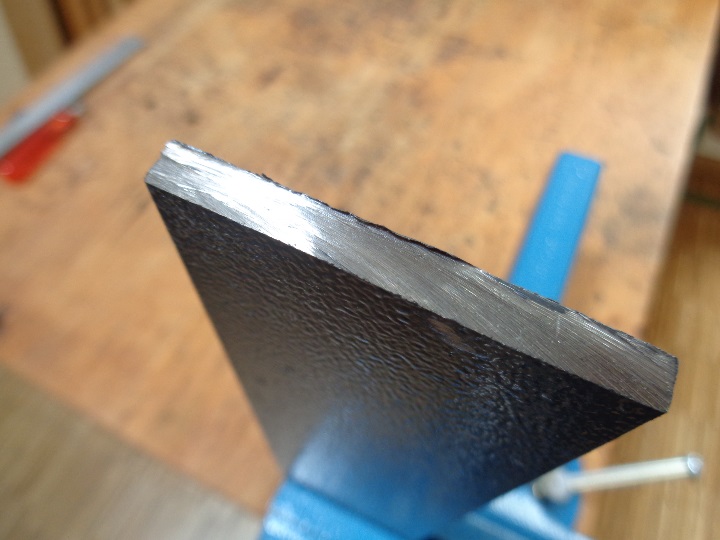 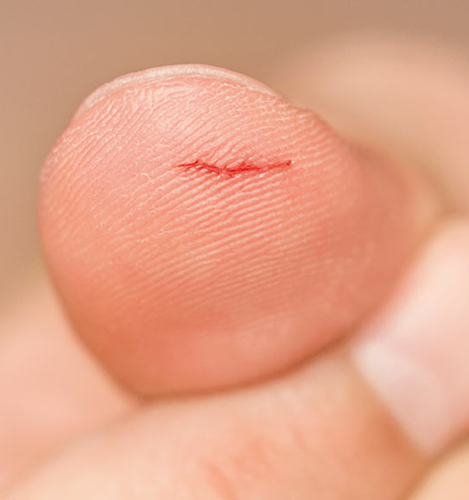 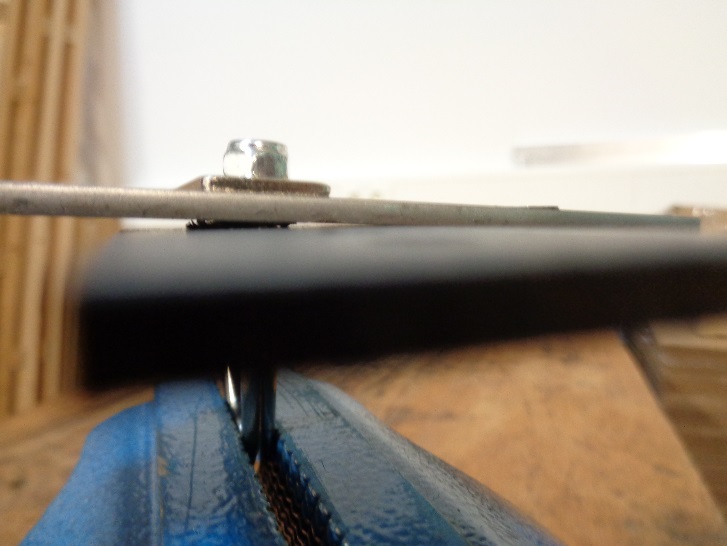 2. Vorbereitung der Arbeit unter Berücksichtigung des ArbeitsschutzesArbeitsfläche (Werkbank) mit Schraubstock bereitstellen
Benötigte Werkzeuge holen: Flachfeile und Kegelsenker
Transportkiste/-wagen für fertige Werkstücke bereitstellen
Tragen der Schutzbekleidung, um Verletzungen vorzubeugen
Vorsichtiger und achtsamer Umgang mit dem Werkstück, um sich an den scharfen Graten nicht zu verletzen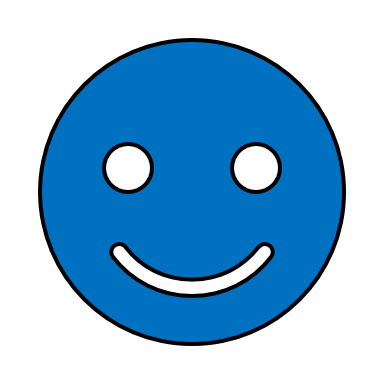 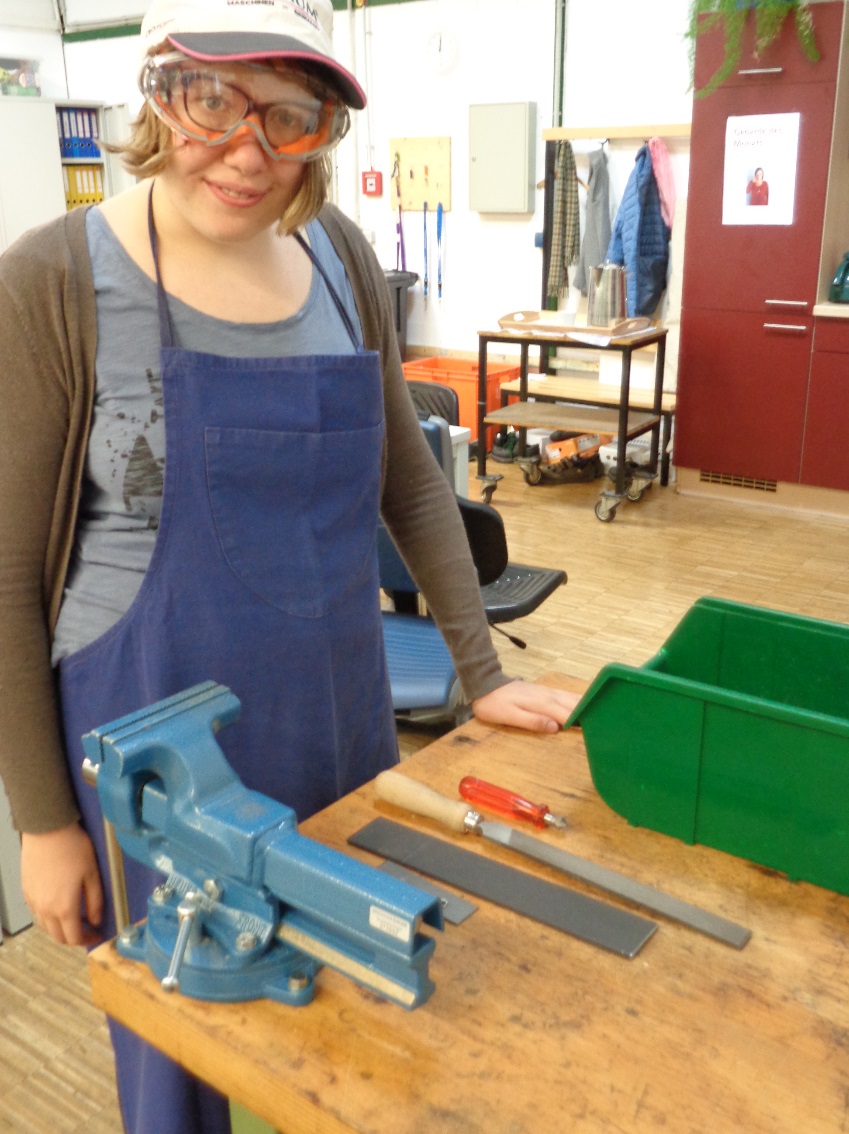 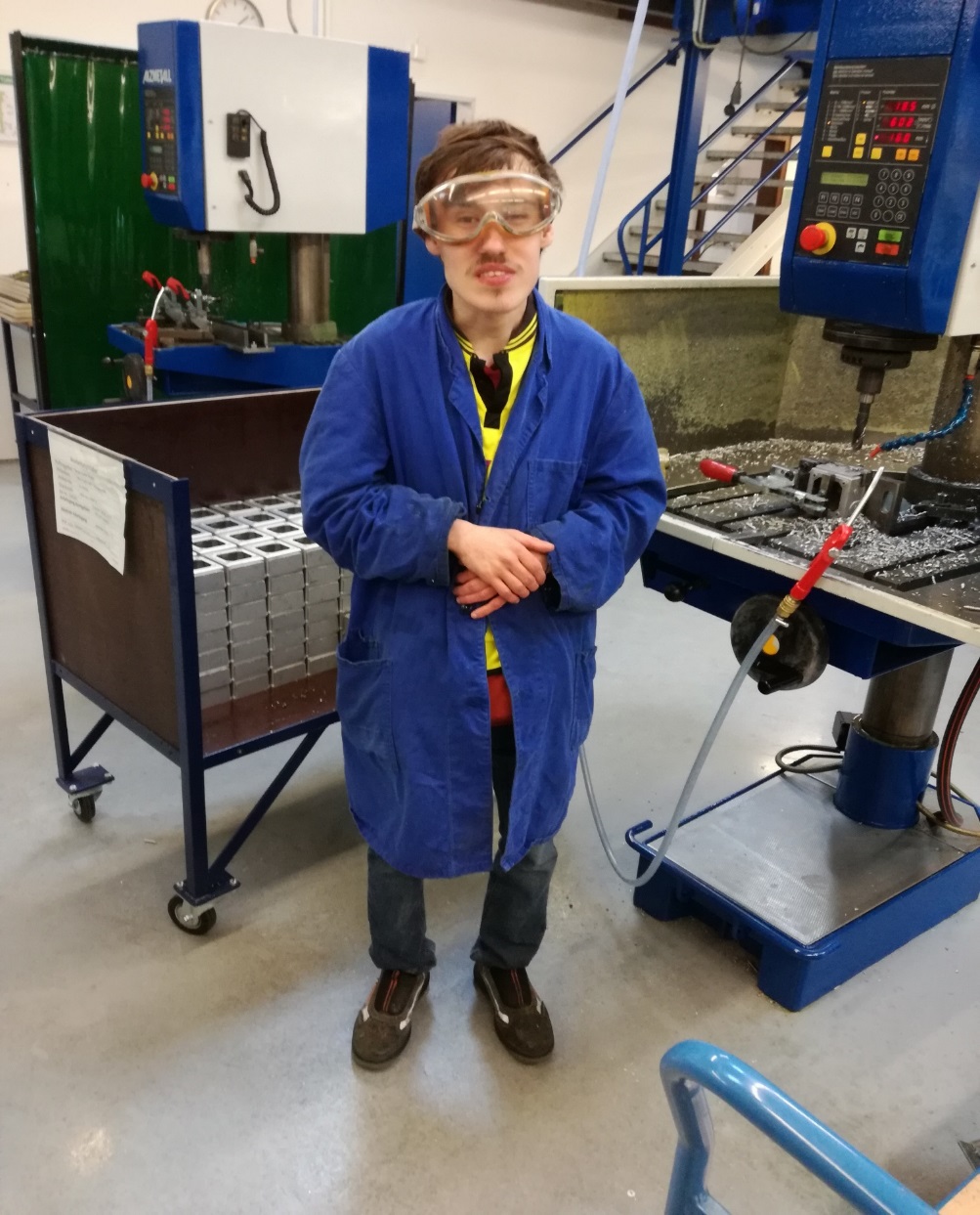 3. Fixieren des Werkstückes im Schraubstock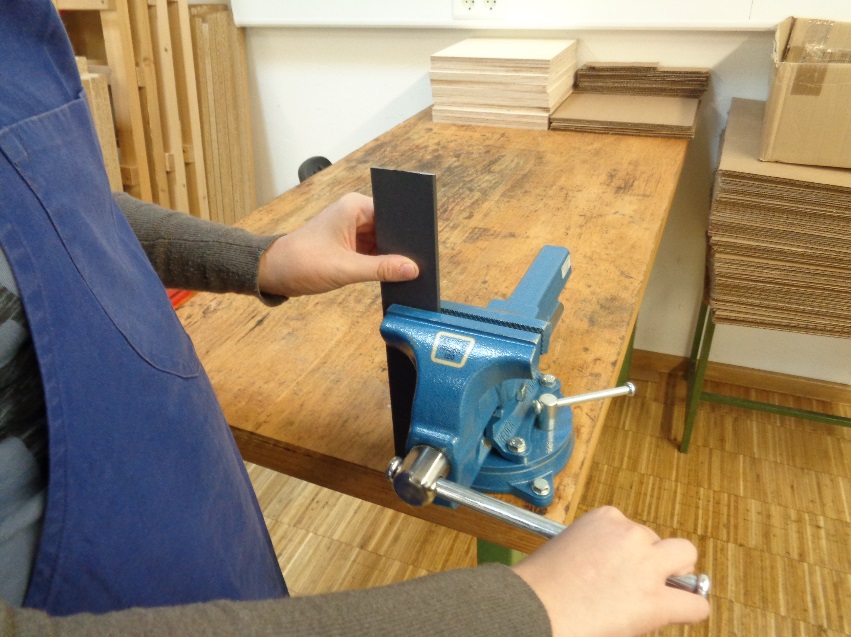 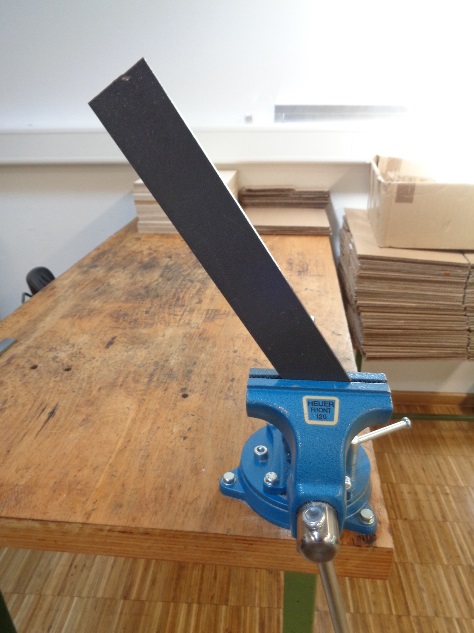 Richtig								Falsch1. Stufe: Ziel ist das richtige Fixieren des Werkstückes, um Verletzungen vorzubeugen und optimale Bearbeitung zu gewährleisten2. Stufe:Vormachen und erklären3. Stufe:Nachmachen und erklären lassen4. Stufe:Vertiefen und erklären lassen durch fehlerfreies Üben4. Entgraten mit der Flachfeile einschließlich Qualitätskontrolle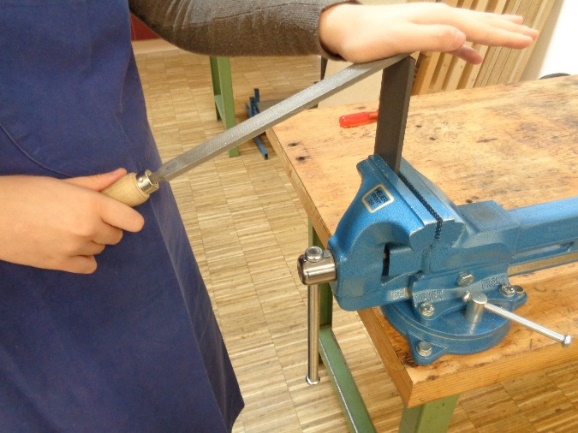 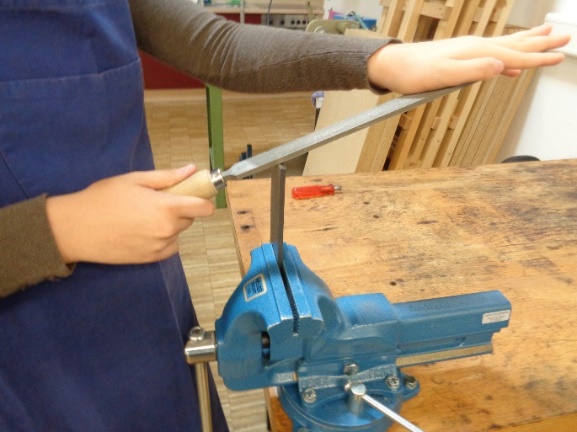 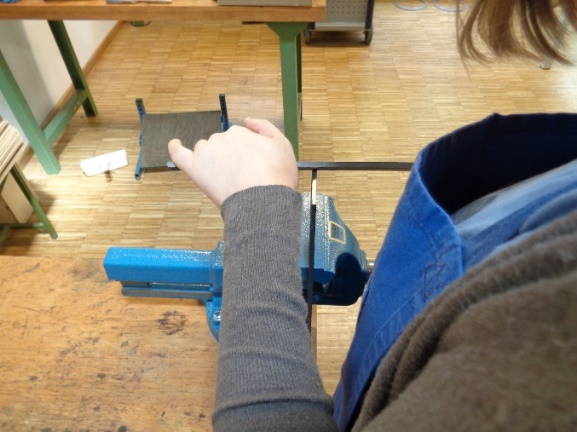 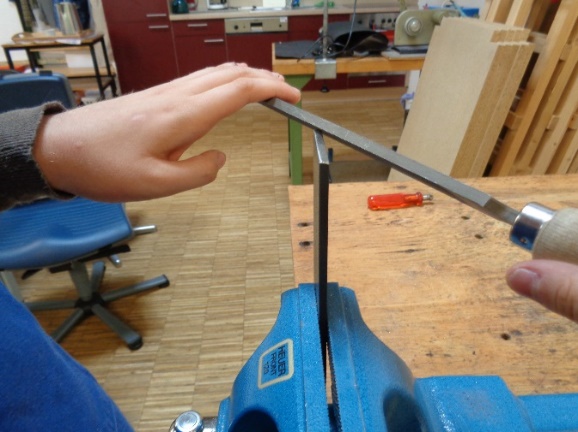 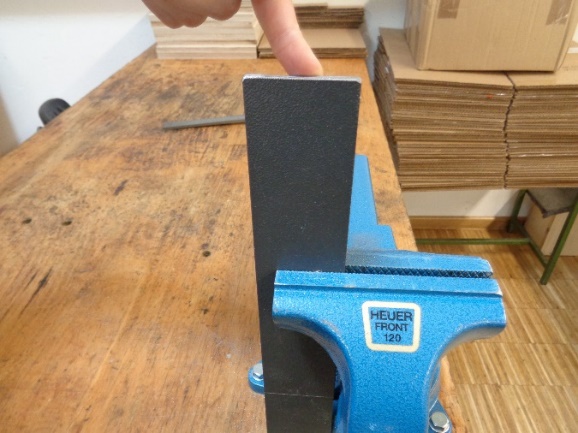 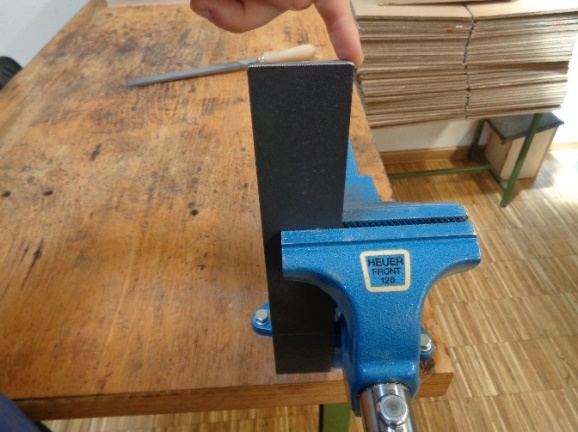 1. Stufe: Ziel ist das richtige Feilen des Werkstückes, um Verletzungen vorzubeugen und optimale Bearbeitungsergebnisse zu erzielen2. Stufe:Vormachen und erklären3. Stufe:Nachmachen und erklären lassen4. Stufe:Vertiefen und erklären lassen durch fehlerfreies Üben5. Entgraten mit dem Kegelsenker einschließlich Qualitätskontrolle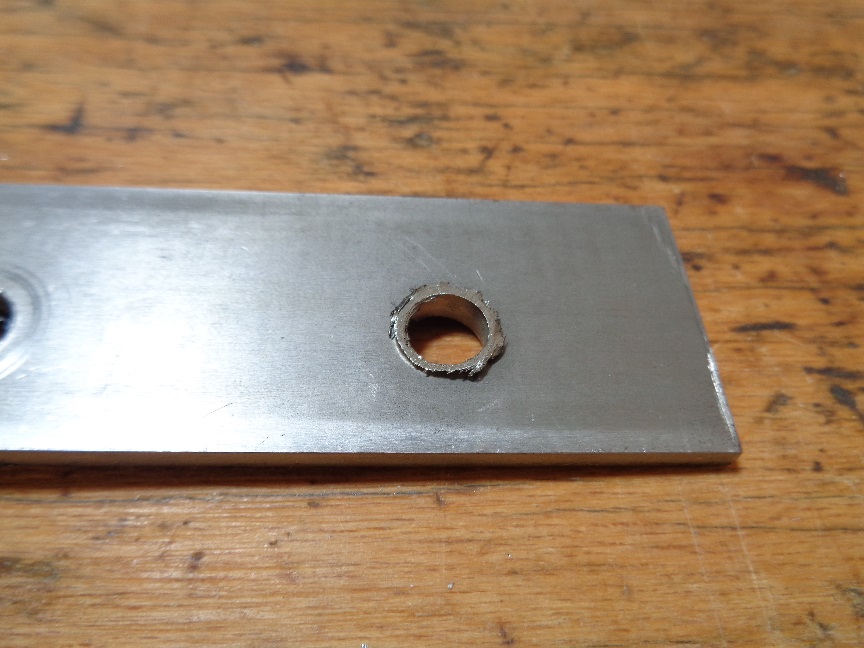 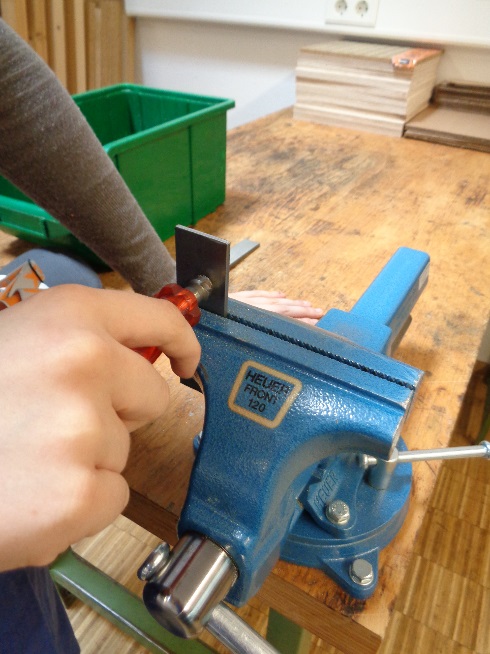 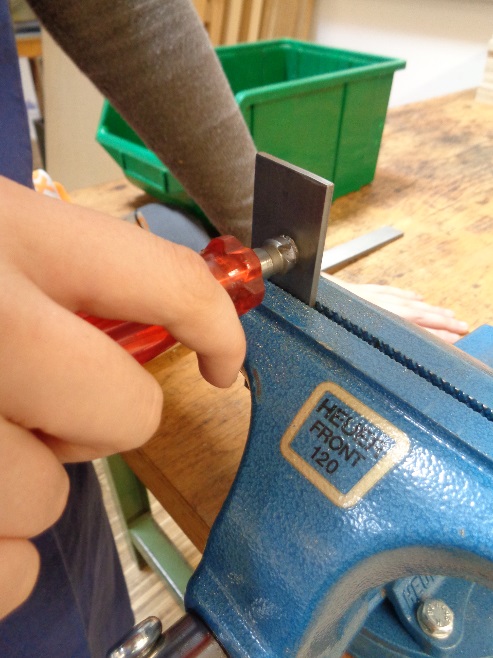 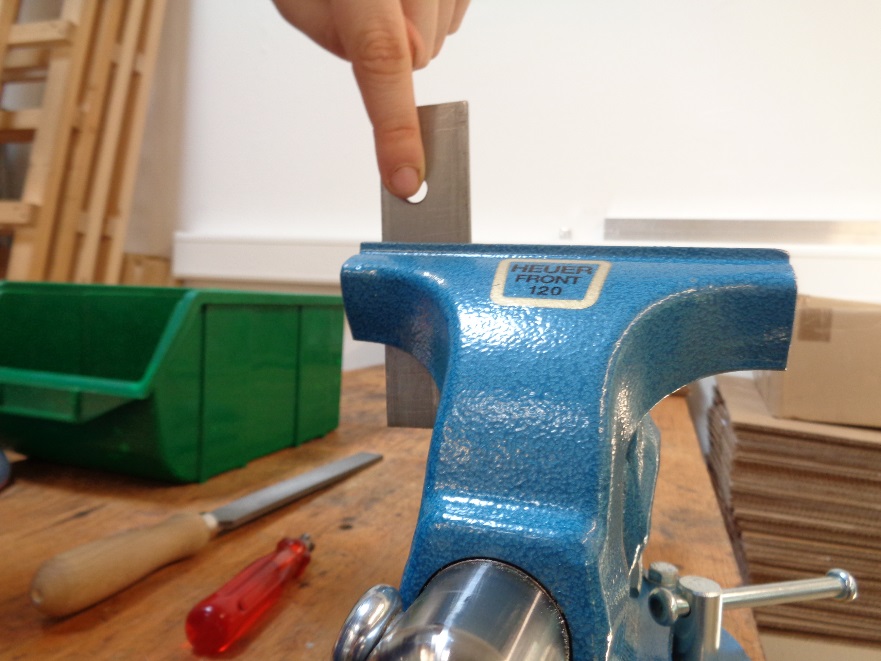 1. Stufe: Ziel ist das richtige Senken des Bohrloches am Werkstück, um Verletzungen vorzubeugen und optimale Bearbeitungsergebnisse zu erzielen2. Stufe:Vormachen und erklären3. Stufe:Nachmachen und erklären lassen4. Stufe:Vertiefen und erklären lassen durch fehlerfreies Üben6. Ausspannen des Werkstückes aus dem Schraubstock und Ablegen im Behälter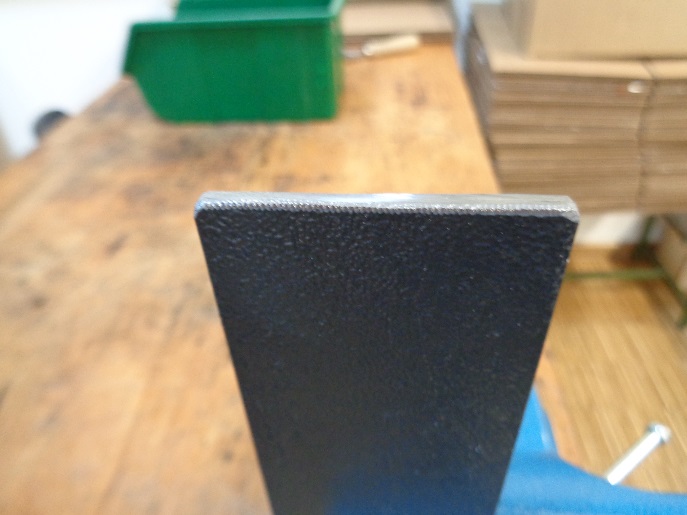 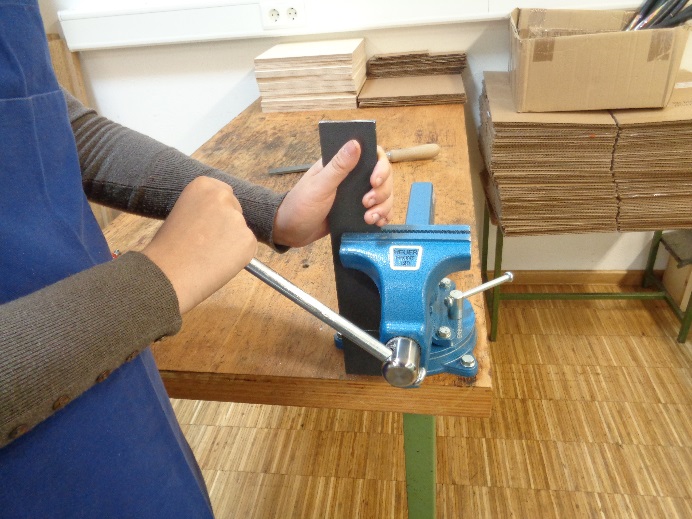 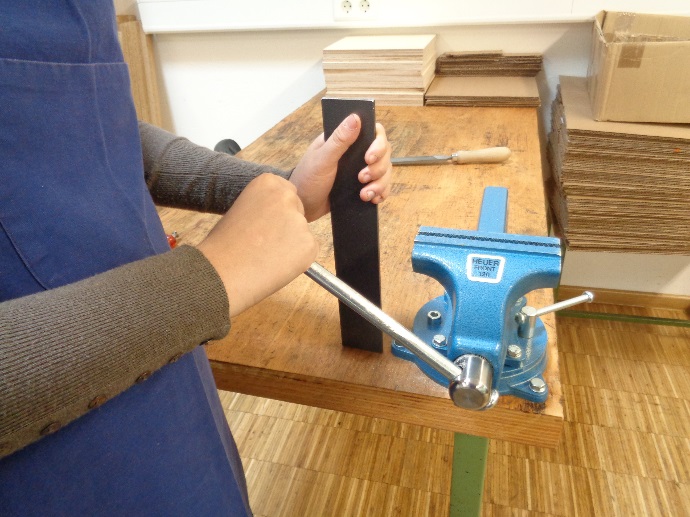 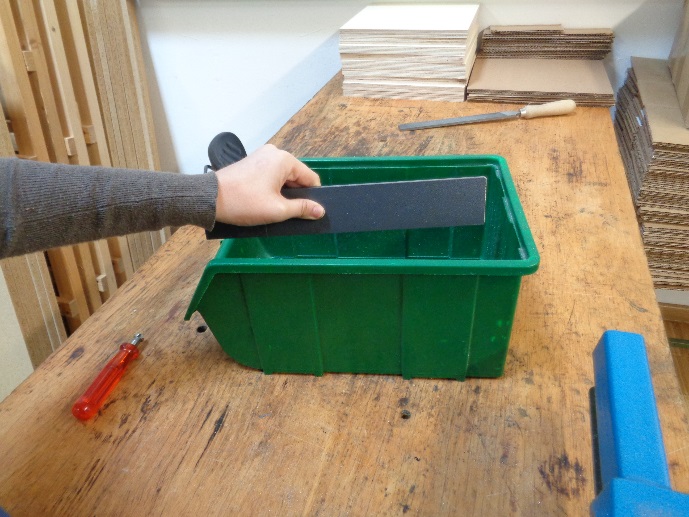 1. Stufe: Ziel ist das richtige Ausspannen des Werkstückes, um Verletzungen vorzubeugen und optimale Bearbeitungsergebnisse zu erzielen2. Stufe:Vormachen und erklären3. Stufe:Nachmachen und erklären lassen4. Stufe:Vertiefen und erklären lassen durch fehlerfreies Üben7. Lernzielkontrolle 1:Womit schütze ich meine Augen beim Verarbeiten von Metall?

   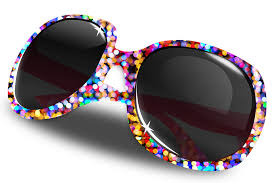 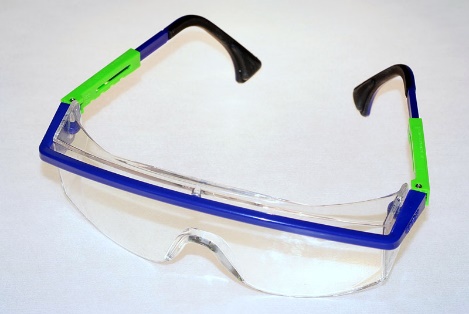 Welche Kanten/Löcher sind noch nicht entgratet?
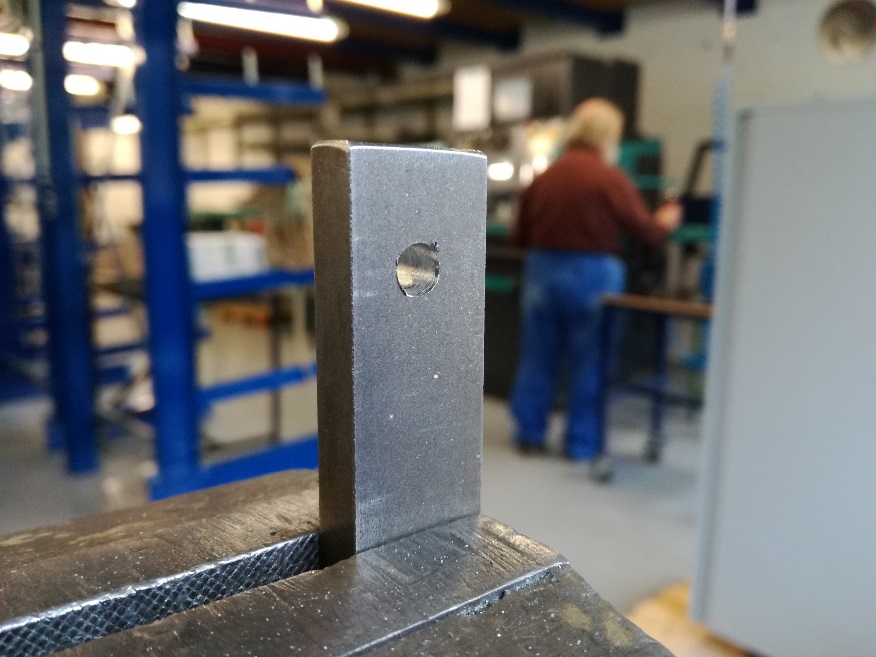 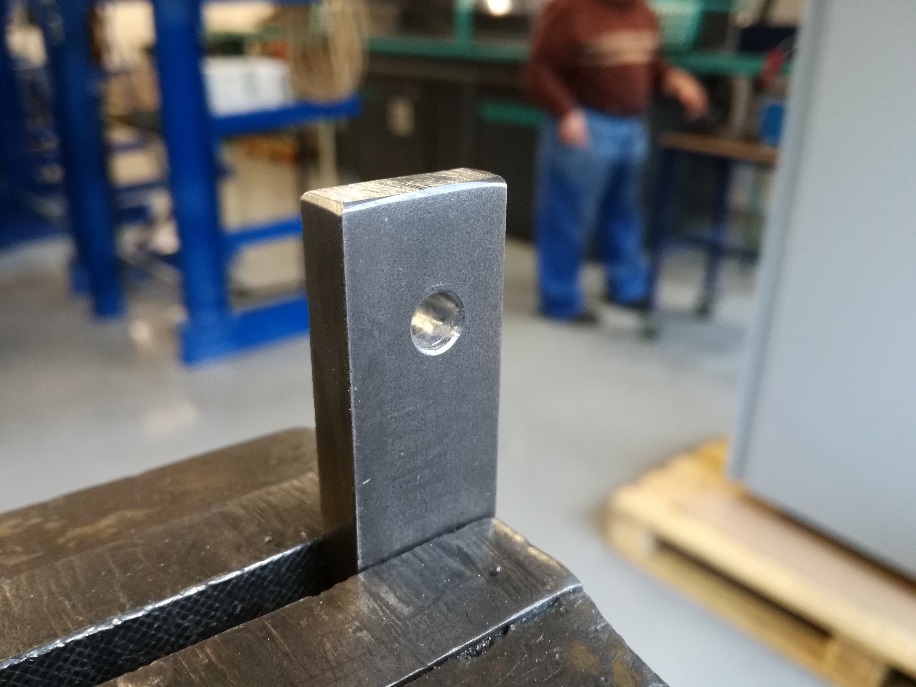 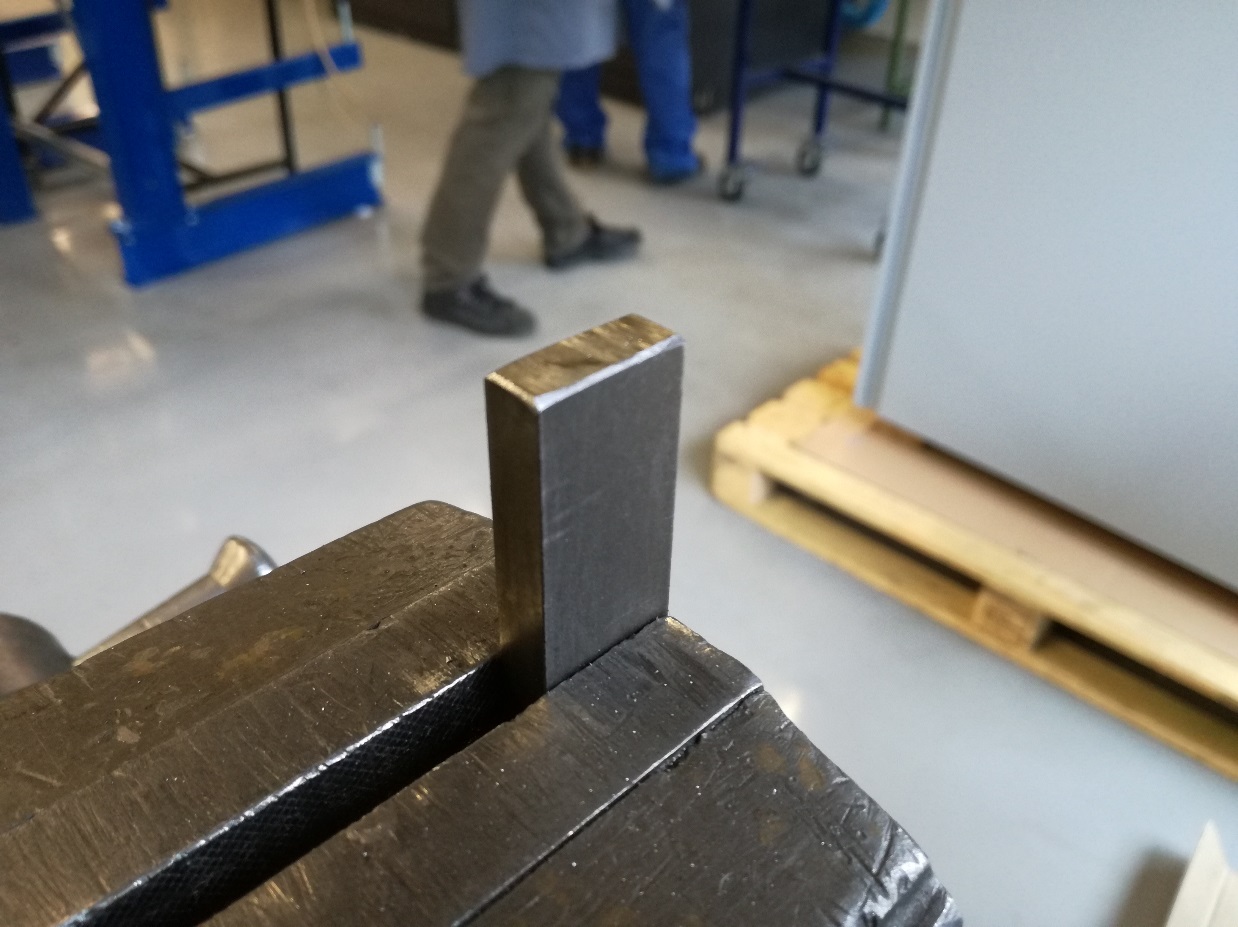 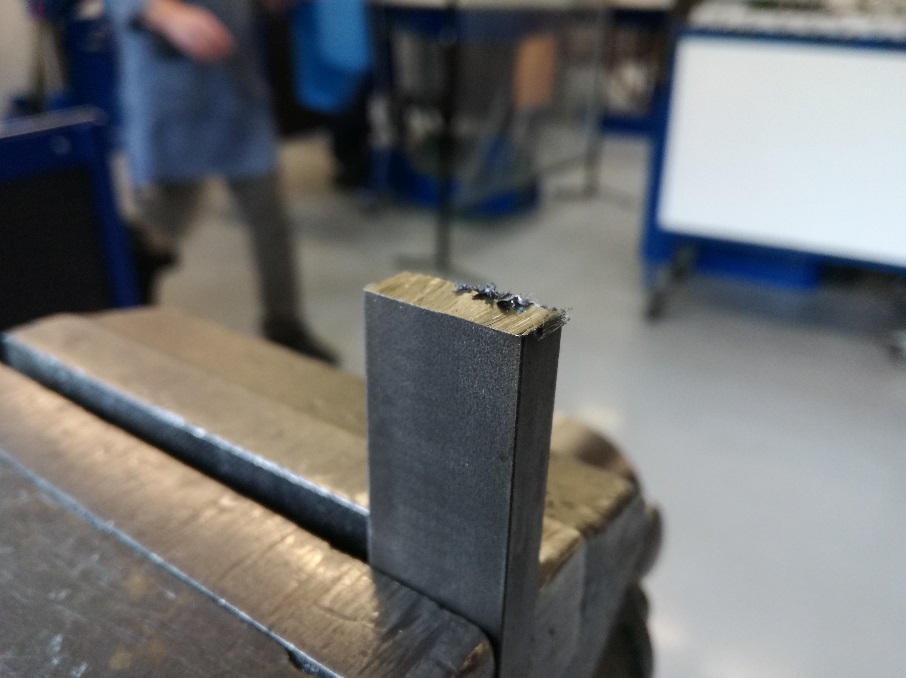 Welches Werkzeug benötige ich, um Bohrlöcher zu entgraten?
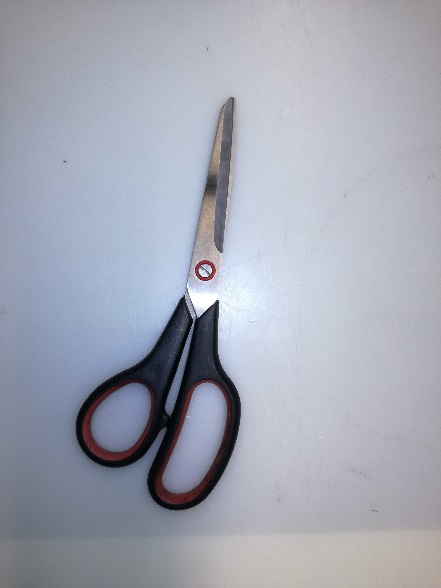 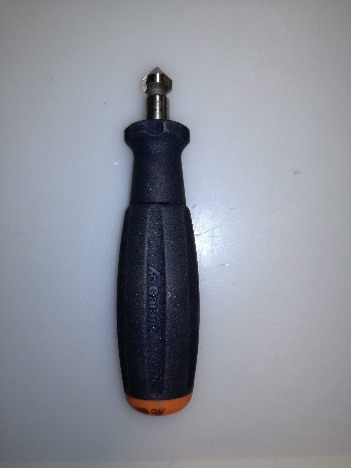 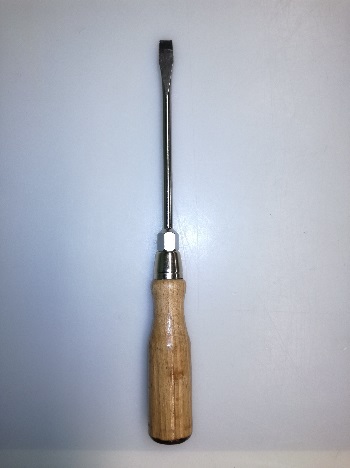 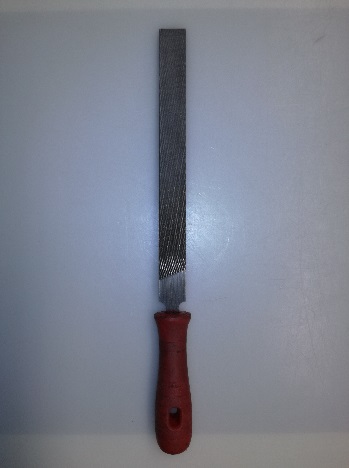 4. Mit welchem Werkzeug werden Kanten und Ecken entgratet?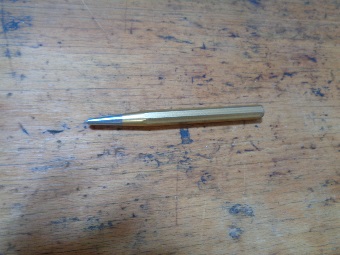 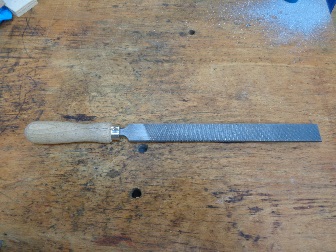 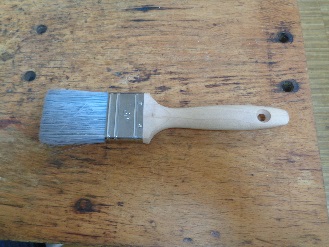 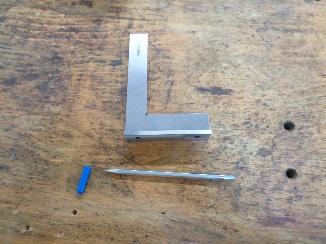 Lernzielkontrolle 2:  Warum Entgraten? Bitte Zutreffendes ankreuzen!Lernzielkontrolle 2:  Warum Entgraten? Bitte Zutreffendes ankreuzen!Lernzielkontrolle 2:  Warum Entgraten? Bitte Zutreffendes ankreuzen!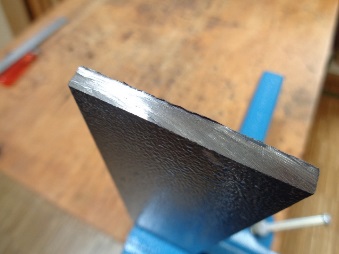 
Verletzungsgefahr bei Berührung!!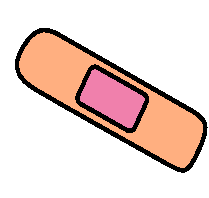 
gut zu montieren oder zu schweißen 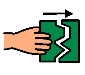 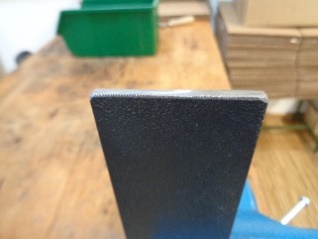 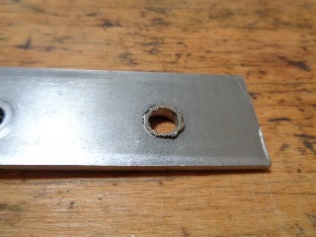 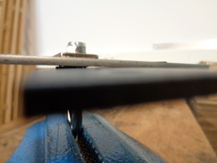 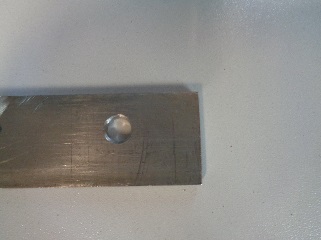 